Orthographe : Voici les 5 mots qu’il fallait apprendre pour aujourd’hui. 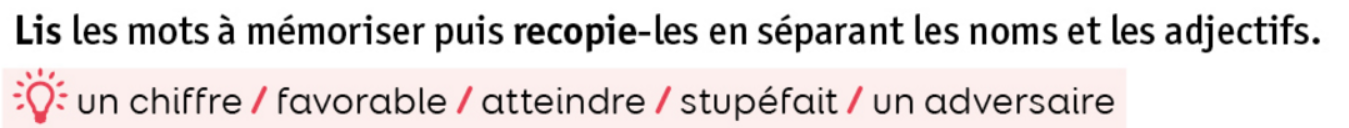 Maintenant tu vas apprendre 5 autres mots.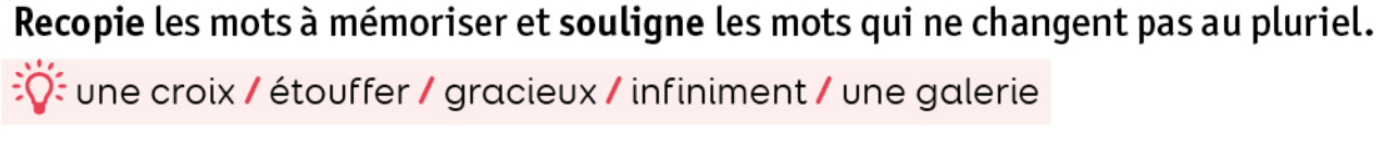 Rappelle-toi : Hier nous avons travaillé sur la différence entre « C’est » et « Ce sont » .Effectue le travail demandé et complète la leçon .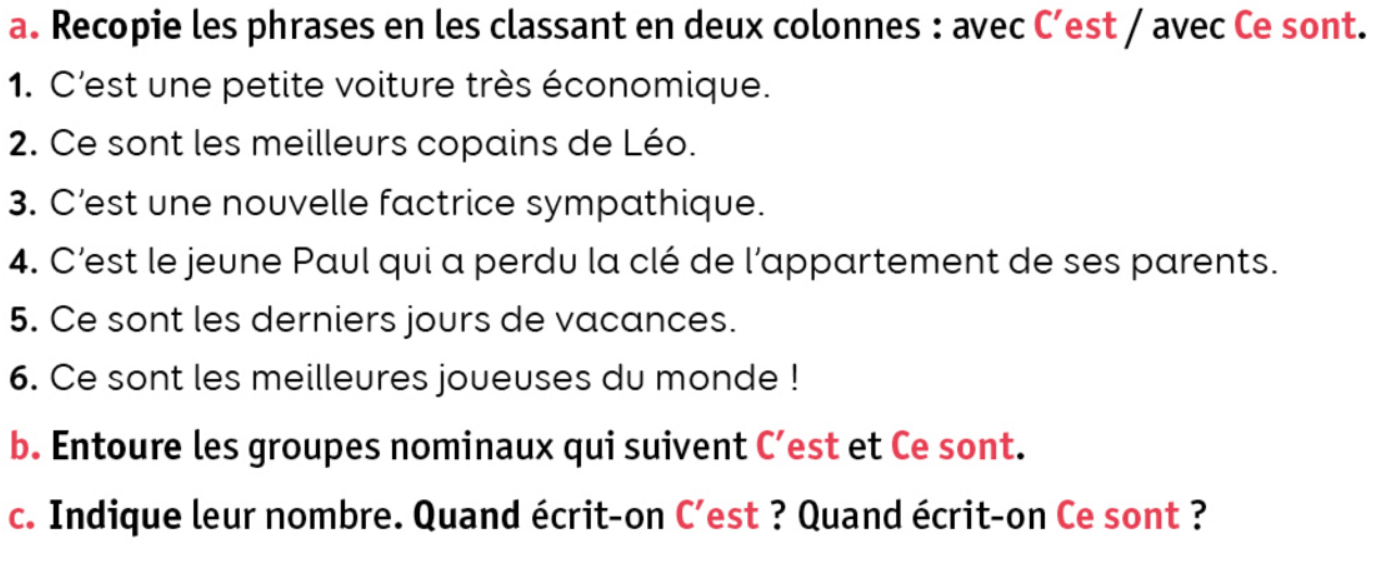 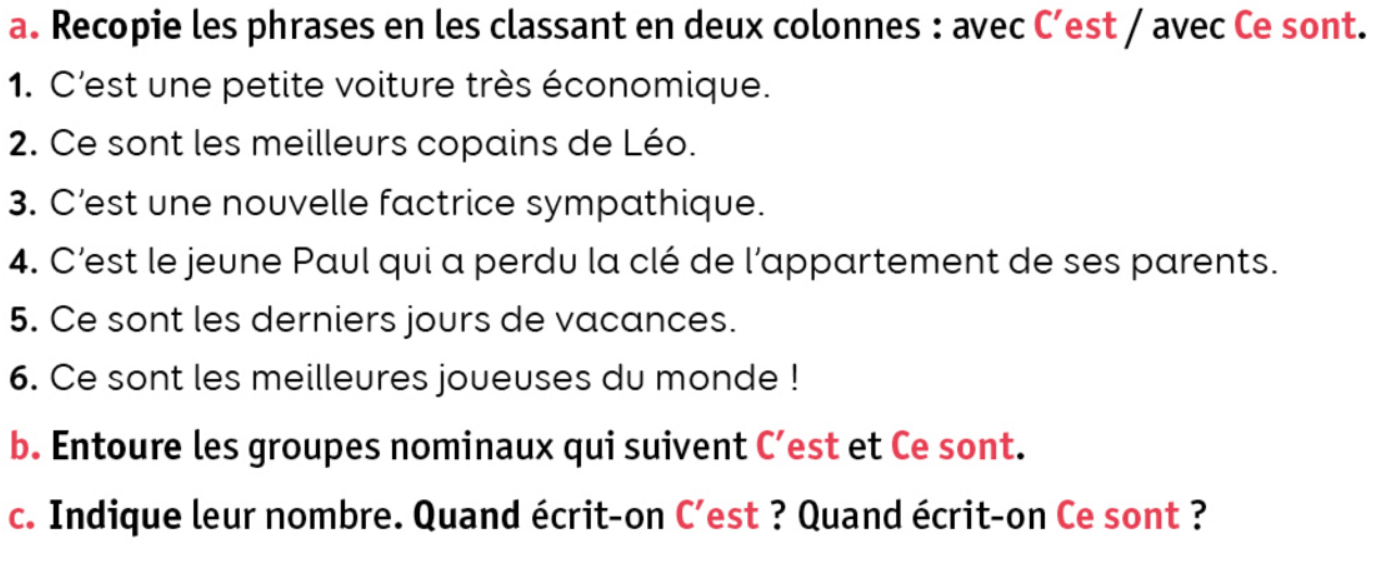 Leçon à compléter : 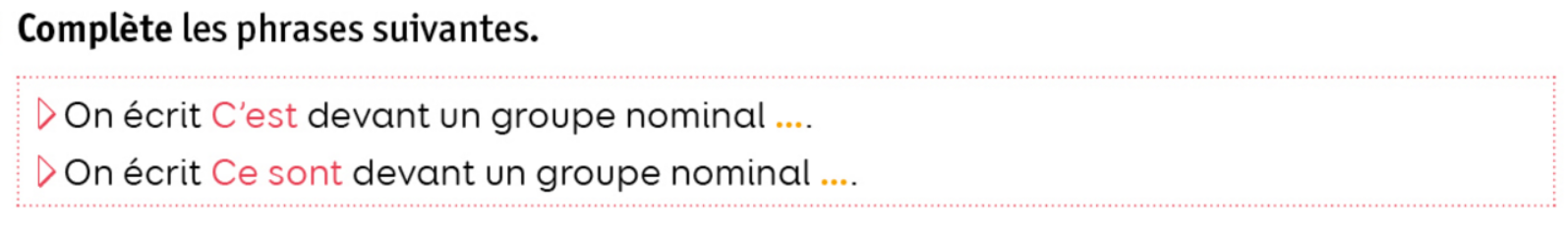 